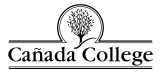 GUIDED PATHWAYS STEERING COMMITTEE MEETING AGENDA Tuesday, November 16, 2021 Zoom Link: https://smccd.zoom.us/j/85099895202Regular Meeting: 2:30 – 4:30 p.m.NEXT MEETING: December 7, 2021 via Zoom.  Contact Debbie Joy for details.ARCHIVE OF DECISIONSAGENDA ITEMDISCUSSION LEAD(S)PROCESSTIMEWelcome & OverviewCo-ChairsVPSS Pérez & Dean EngelAgenda overview2 minutesMeeting Schedule:  No Steering Committee meeting November 30. Great time to meet with work groups!  Co-ChairsVPSS Pérez & Dean EngelInformationRequest:  work group action plans for spring 2022 term due December 7.10 minutesProject Management Update:  work group projects managed in Trello.  Questions and Drop In Hours availableCo-ChairsVPSS Pérez & Dean Engel (for Asst. Director Baez)Information5 minutesWork Group Schedules and DeadlinesCo-ChairsVPSS Pérez & Dean EngelInformationDiscussion15 minutesFuture Agenda ItemsAllAgenda Planning 10 minutesDate Decision MadeDecember 15, 2020Colts-con will be required of all new, first-time students. It will take place 2 weeks prior to the start of the semester.  It will have plenary sessions – important for all – and then have break outs – including breakouts by Interest Areas.JAMS – December 15, 2020The criteria below were adopted when considering requests from Programs of Study to be included in more than one Interest Area.  IA Faculty Leads will notify those programs affected.Faculty Leads will bring this decision to the Academic Senate (and the Curriculum Committee as needed)January 19, 2021Max will add Interest Areas (faculty leads in particular) to the list of special programs VP Karrie Mitchell will invite into the “discovery” phase of CRM design.  IA leads will bring in Retention Specialists, Counselors and others to that process as needed.  January 19, 2021IA leads will join the Colts-Con planning committee; and our antiracism framework/commitments will be included in the planning/workshopsFebruary 2, 2021IA Leads and Jamie Hui will attend on PEP organizing meeting to determine best ways to further align Interest Areas and Success Teams with PEPsMarch 2, 2021IA Leads will request Marketing to put links to each program map on the relevant department (program) pageOctober 19, 20212021-22 Work Plan Adopted (with caveat that the career exploration group will return with greater clarity on their antiracism efforts and metrics.)